Правила поведінки на перерві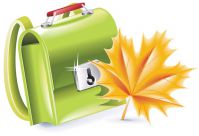 Перерва призначена для відпочинку, відвідування їдальні, туалету, а також для підготовки до наступного уроку.
Багато учнів вважають, що на перерві можна робити все, що хочеться: бігати, стрибати, гратися, кричати, галасувати.
Нерідко школярі забувають, що на перерві і учні, і вчителі повинні відпочити. Кому-то потрібно повторити домашнє завдання, щоб впевненіше відповідати на уроці, хто хоче спокійно поговорити по телефону, комусь треба сходити в їдальню або бібліотеку. Не забувайте, що ви не одні в школі, що вас оточують однокласники і вчителі, ставитеся до оточуючих з повагою і увагою.
На перерві постарайтеся добре відпочити і набратися сил перед наступним уроком.
Під час перерви ведіть себе спокійно. Дотримуйтесь порядку, не кричіть і не штовхайте один одного.
Забороняється:
• штовхати один одного;
• вживати непристойні вирази і жести;
• кидатися різними предметами;
• битися і застосовувати фізичну силу;
• грати в небезпечні ігри, вчиняти дії, які можуть призвести до травм і псування шкільного майна;
• бігати по коридорах і сходах, поблизу віконних прорізів, скляних вітрин і в інших місцях, не пристосованих для ігор;
• перегинатися через перила, з'їжджати по перилах, товпитися на сходах;
• гризти насіння;
• слухати плеєр.
Крім того, спускаючись і піднімаючись по сходах, дотримуйтеся правого боку.
Не обганяйте вчителів або дорослих, що йдуть по сходах або по коридору, а якщо це необхідно зробити, то попросіть дозволу пройти.
При зустрічі з учителями, працівниками школи, батьками та іншими дорослими приостановитесь та привітайтеся.
Будьте обережні, коли відкриваєте і закриваєте двері; не суньте руки в дверні прорізи, не грайтесь і не хлопайте дверима.
Відвідуючи туалет, не затримуйтеся там без потреби; туалет - це не саме підходяще місце для розмов і спілкування з товаришами.
Після відвідування туалету не забувайте вимити руки.
Перерва - це не тільки час для відпочинку, але і можливість підготуватися до іншого уроку.
• Наведіть чистоту і порядок на робочому місці: дістаньте з портфеля все необхідне для наступного уроку, приберіть все зайве.
• Не забувайте дбати про чистоту в школі. Якщо ви помітили сміття, приберіть його.
• Якщо вчитель просить вас допомогти підготувати клас до наступного уроку, не відмовляйтеся. Буде дуже добре і ввічливо, якщо ви самі запропонуйте таку допомогу вчителю (витерти дошку, роздати зошити, розставити стільці, сходити за книгами у бібліотеці тощо).
• Якщо ваш клас черговий, ви повинні допомогти вчителю слідкувати за дотриманням дисципліни під час перерв.
• Під час зміни не бігайте по класу. Якщо вчитель хоче провітрити клас і просить вас вийти, зробіть так, як вам кажуть. Вам буде набагато легше і приємніше займатися тільки що провітреному класі.
• Під час зміни не грайте і не бігайте з гострими предметами: ручками, олівцями, указкою, ножицями. Ви можете випадково поранити себе чи однокласників.
• Ні в якому разі не сідайте на підвіконня, особливо тоді, коли вікно відкрите. Будь-який необережний рух може призвести до сумних наслідків.